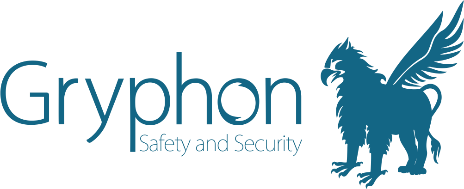 ANNEX A - COMPLAINTS FORMCOMPLAINTS INVESTIGATION SUMMARY FORMBefore submitting this form, you should read this document in full.When completed, please email to: info@gryphonsecurity.co.uk.If you need help completing this form please call: 01476 589696/978338Personal Details:                                                             Name                                                                      CourseAddressContact No.                                                            EmailDeclaration: I have read and understood the company Complaints Policy and Procedure___________________________________                                      _____/_____/_____                         Signature                                                                                            Date (DD/MM/YYY)Have you raised this issue informally?                 Yes                                            NoIf yes please provide details of the outcome below.For office use:  Date complaint logged DD/MM/YYYYBasic details of complaint:                                                             (include the basis for the complaint and any members of staff involved) Details of investigation:(includes details of interviews and investigative processes carried out)Declaration: I have concluded this investigation and will inform the complainant of my decision at the earliest opportunity.___________________________________                                      _____/_____/_____                         Signature                                                                                            Date (DD/MM/YYY)